CAMBIOS SOCIALES Y NUEVAS RELACIONES DE GÉNERO3º de ESO(materia optativa)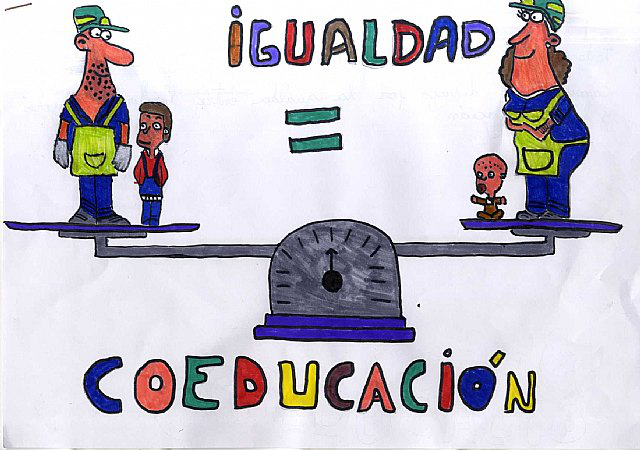 OBJETIVOS DE ÁREALa enseñanza de Cambios sociales y de género en la etapa de educación secundaria obligatoria tendrá como finalidad el desarrollo de las siguientes capacidades:1.- Reflexionar sobre la necesidad ética del establecimiento de relaciones igualitarias entre hombres y mujeres como premisa para la construcción de relaciones más justas, apreciando el enriquecimiento que suponen las relaciones igualitarias y asumiendo el compromiso que implica equilibrar las relaciones de poder.2.- Valorar positivamente la igualdad de derechos y oportunidades entre hombres y mujeres, rechazando estereotipos y prejuicios sexistas y reconociendo las situaciones de discriminación a que éstos dan lugar como una vulneración de los Derechos Humanos, de la Constitución Española y del Estatuto de Autonomía para Andalucía.3.- Comprender el funcionamiento del sistema sexo-género como una construcción socio-cultural que configura las identidades masculina y femenina, propiciando el conocimiento de uno mismo como sujeto social y favoreciendo la comprensión y el acercamiento a la realidad del otro/a.4.- Identificar racional y emocionalmente las situaciones de injusticia, discriminación y marginalidad que han sufrido históricamente y aún hoy siguen sufriendo las mujeres, analizando realidades como la feminización de la pobreza e integrando a su vez la contribución de las mujeres al patrimonio cultural y científico como protagonistas individuales y de grupo en el conocimiento del pasado.5.- Analizar y reflexionar sobre los modelos culturales dominantes para reconocer los principales obstáculos que impiden la igualdad y para entender el sexismo como un problema que tiene sus raíces en la estructura socio-económica y en las ideologías de género que impregnan nuestra cultura.6.- Identificar los comportamientos y las actitudes que configuran la violencia de género hacia las mujeres, identificando sus causas, adoptando una postura crítica y de denuncia ante los mismos.7.- Favorecer la resolución de conflictos derivados de las diferencias de género, desarrollando las capacidades de escucha, diálogo y negociación, desarrollando valores compartidos de respeto y convivencia pacífica entre hombres y mujeres y potenciando la capacidad de reflexión y análisis en el ejercicio del razonamiento moral.8.- Reflexionar sobre los condicionamientos sociales de género en el desarrollo personal y de las propias actitudes y comportamientos, adoptando una postura crítica frente a los mismos que favorezca un desarrollo integral y autónomo de la personalidad, al margen de la pertenencia a uno u otro sexo.9.- Valorar la contribución personal en la lucha contra la desigualdad de género, tanto en las actitudes y opciones personales como en la percepción de sí mismo como sujeto de transformación social.COMPETENCIAS BÁSICASComunicación lingüística (C1)1.- Utilizar, de forma activa y efectiva, códigos y habilidades lingüísticas y no lingüísticas, y las reglas propias del intercambio comunicativo en diferentes situaciones.Matemática (C2)1.- Conocer y manejar los elementos matemáticos básicos (números, medidas o elementos geométricos).2.- Habilidad para seguir determinados procesos de pensamiento, como la deducción.3.- Saber construir e interpretar gráficas y elaborar estadísticas.Conocimiento e interacción con el mundo físico (C3)1.- Interactuar con el espacio circundante y moverse en él con seguridad.2.- Utilizar la información como instrumento en el uso de modelos de procesos matemáticos, físicos etc.Digital y de tratamiento de la información (C4)1.- Ser competente en el uso de las TIC como instrumento de trabajo intelectual.2.- Dominar los lenguajes específicos básicos (textual, numérico, icónico, visual, gráfico y sonoro).Social y ciudadana (C5)1.- Reflexionar sobre las relaciones entre las instituciones sociales, políticas y religiosas.2.- Desarrollar un análisis multicausal y sistémico para enjuiciar los hechos y los problemas sociales e históricos y para reflexionar sobre ellos de forma global y crítica.Cultural y artística (C6)1.- Adquirir una actitud abierta, respetuosa y crítica hacia la diversidad de expresiones artísticas y culturales.2.- Identificar las diferentes corrientes estéticas para reconocer los signos y estilos artísticos que aparecen en la historia.Aprender a aprender (C7)1.- Realizar observaciones directas e indirectas con conciencia del marco teórico o interpretativo que las dirige.2.- Ser consciente de lo que se sabe y de lo que es necesario aprender, y gestionar eficazmente los procesos de aprendizaje.Autonomía e iniciativa personal (C8)1.- Desarrollar la creatividad, la autocrítica, el control emocional y la capacidad de elegir, de calcular riesgos y de afrontar problemas.2.- Disponer de un sentimiento de competencia personal que genere confianza en uno mismo y gusto por aprender.CONTENIDOSBLOQUE 1: EL SISTEMA SEXO-GÉNERO Y LA CONSTRUCCIÓN SOCIAL DE LAS IDENTIDADES MASCULINA Y FEMENINAUNIDAD DIDÁCTICA 1ª: LOS CONCEPTOS BÁSICOS DEL SISTEMA SEXO-GÉNERO: EL PROCESO DE SOCIALIZACIÓNOBJETIVOS DE APRENDIZAJEComprender el funcionamiento del sistema sexo-género como una construcción de nuestra realidad socio-cultural que configura las identidades masculina y femenina.Aprender a descubrir los estereotipos de género.Criticar aquellas actitudes que colaboran en la formación de los estereotipos de género.COMPETENCIAS BÁSICASLa 1ª unidad didáctica contribuye al desarrollo de las competencias 1, 4, 5, 6, 7 y 8CONTENIDOS DIDÁCTICOSCONCEPTUALES1.- Diferencia sexo-género.2.- Patriarcado.3.- Androcentrismo.4.- Feminismo.5.- Machismo; micromachismos.6.- Hembrismo.7.- Sexismo.8.- Mitos, estereotipos y prejuicios de sexo-género.9.- Violencia de género.10.- Igualdad y diferencia.11.- La igualdad en los Derechos Humanos, la Constitución y el Estatuto de Autonomía para Andalucía.12.- El proceso de socialización.13.- Los prejuicios y las actitudes sexistas.14.- Estudio de los estereotipos misóginos y androcéntricos.15.- Estudio de la Adolescencia.PROCEDIMENTALES1.- Elaborar definiciones no sexistas de los conceptos fundamentales.2.- Buscar en el Diccionario y en la página web de la RAE.3.- Analizar titulares y textos periodísticos para encontrar contenidos relacionados con el desarrollo de la unidad.4.- Celebración de las fechas coeducativas.ACTITUDINALES1.- Mostrar actitudes de respeto hacia las intervenciones de todos y todas.2.- Participar activamente en las cuestiones de debate, aportando puntos de vista propios.TRANSVERSALIDAD1.- Coeducación.2.- Convivencia.3.- Interculturalidad.BLOQUE 2: ANÁLISIS DE LA DESIGUALDAD Y SITUACIONES DE DISCRIMINACIÓN DE LAS MUJERESUNIDAD DIDÁCTICA 2ª: LA DISCRIMINACIÓN EN MATERIA DE GÉNEROOBJETIVOS DE APRENDIZAJE Reflexionar sobre la necesidad ética del establecimiento de relaciones igualitarias entre hombres y mujeres como premisa para la construcción de relaciones más justas.Identificar racional y emocionalmente las situaciones de injusticia, discriminación y marginalidad que han sufrido históricamente y aún hoy siguen sufriendo las mujeres.Acercar el manejo de las nuevas tecnologías al alumnado para que puedan procesar la información relevante relacionada con la unidad didáctica.COMPETENCIAS BÁSICASLa 2ª unidad didáctica contribuye al desarrollo de las competencias 1, 3, 4, 5, 6 y 7.CONTENIDOSCONCEPTUALES1.- Sensibilización sobre la realidad social de desigualdad entre hombres y mujeres.2.- División sexual del trabajo y desigual acceso al mundo laboral: análisis de la representación de hombres y mujeres en los ámbitos público y privado.3.- Las causas de la desigual distribución de tiempos y espacios de hombres y mujeres.4.- Perfiles profesionales por sexos.5.- Brecha digital de género.6.- Las diferencias Norte/Sur y la feminización de la pobreza.PROCEDIMENTALES1.- Interés por conocer la organización social en función del sexo en otras culturas y la situación de las mujeres en ellas.2.- Búsqueda, selección y utilización de informaciones de actualidad que evidencien situaciones de desigualdad entre los sexos a través de fuentes orales, escritas y audiovisuales.3.- Lectura, interpretación de cuadros estadísticos, elaboración de gráficas y análisis comparativo sobre la situación de hombres y mujeres en relación a los distintos aspectos estudiados.4.- Búsqueda, síntesis y exposición de la información obtenida a través de fuentes y organizaciones para identificar las situaciones de desigualdad entre los sexos y las medidas adoptadas o propuestas para corregirlas.ACTITUDINALES1.- Actitud positiva y activa ante la corresponsabilidad de hombres y mujeres en el ámbito doméstico.2.- Valoración de las medidas, tanto institucionales como de grupo o individuos, que configuren alternativas para lograr la igualdad entre los sexos.TRANSVERSALIDAD1.- Coeducación.2.- Convivencia.3.- Interculturalidad.4.- Educación para la paz.BLOQUE 3: RELACIONES Y SENTIMIENTOSUNIDAD DIDÁCTICA 3ª: RELACIONES Y SENTIMIENTOSOBJETIVOS DE APRENDIZAJEAnalizar y reflexionar sobre los modelos culturales dominantes para reconocer los principales obstáculos que impiden la igualdad.Entender el sexismo como un problema que tiene sus raíces en la estructura socio-económica y en las ideologías de género que impregnan nuestra cultura.Ser capaces de manifestar estados de ánimo dentro de un clima de convivencia.Reflexionar sobre los condicionamientos sociales de género en el desarrollo personal y de las propias actitudes y comportamientos.COMPETENCIAS BÁSICASLa 3ª unidad didáctica contribuye al desarrollo de las competencias 1, 3, 4, 5, 6 y 7.CONTENIDOSCONCEPTUALES1.- Relaciones afectivas: relaciones de poder -dominio y sumisión- en las relaciones de pareja.2.- Indicadores de maltrato en la adolescencia (conductas de riesgo).3.- Expresión de los sentimientos.4.- Solidaridad y cuidado de los demás.5.- Nuevos modelos de masculinidad y feminidad: personales, familiares, profesionales y sociales.6.- Género y relaciones afectivas y sexuales entre los hombres y las mujeres: heterosexualidad y homosexualidad.7.- La construcción social de la sexualidad en la sociedad de consumo y los papeles asignados a hombres y mujeres.PROCEDIMENTALES1.- Realización de debates: sobre cuestiones controvertidas y dilemas morales de las relaciones interpersonales entre los alumnos y las alumnas.2.- Exposición de las opiniones y juicios propios de forma argumentada.3.- Desarrollo de la capacidad de trabajo en equipo y de participación.ACTITUDINALES1.- Comprensión, respeto mutuo e igualdad de trato en las relaciones afectivas entre los jóvenes de ambos sexos.TRANSVERSALIDAD1.- Coeducación.2.- Convivencia.3.- Interculturalidad.4.- Educación para la paz.5.- Educación para la salud.BLOQUE 4: VISIBILIZACIÓN DE LAS MUJERESUNIDAD DIDÁCTICA 4ª: VISIBILIZACIÓN DE LAS MUJERESOBJETIVOS DE APRENDIZAJEIntegrar la contribución de las mujeres al patrimonio cultural y científico como protagonistas individuales y de grupo en el conocimiento del pasado.Valorar positivamente la igualdad de derechos y oportunidades entre hombres y mujeres, rechazando estereotipos y prejuicios sexistas y reconociendo las situaciones de discriminación a que éstos dan lugar como una vulneración de los Derechos Humanos, de la Constitución Española y del Estatuto de Autonomía para Andalucía.Reflexionar sobre las aportaciones críticas que se pueden hacer en nuestra sociedad para impedir la invisibilidad de las mujeres.COMPETENCIAS BÁSICASLa 4ª unidad didáctica contribuye al desarrollo de las competencias 1, 3, 4, 5, 6 y 7.CONTENIDOSCONCEPTUALES1.- Aportaciones de las mujeres a los distintos campos del saber y de la cultura: aportaciones que, para la construcción del mundo de hoy, han procedido de mujeres andaluzas.2.- Historia del feminismo: avances en la lucha por la igualdad.3.- Representación y poder: Paridad-Acción positiva. Logros y dificultades estructurales: el techo de cristal.4.- Biografías de mujeres.PROCEDIMENTALES1.- Análisis e interpretación crítica sobre la presencia o ausencia de hombres y mujeres en las distintas fuentes de información.2.- Manejo y uso de lenguaje no sexista.ACTITUDINALES1.- Interés por conocer la participación de las mujeres en la cultura y en la historia.2.- Valoración crítica de la imagen de la mujer en la publicidad.TRANSVERSALIDAD1.- Coeducación.2.- Convivencia.3.- Interculturalidad.4.- Educación para la paz.5.- Educación para la salud.BLOQUE 5: VIOLENCIA CONTRA LAS MUJERESUNIDAD DIDÁCTICA 5ª: LA VIOLENCIA CONTRA LAS MUJERESOBJETIVOS DE APRENDIZAJEIdentificar los comportamientos y las actitudes que configuran la violencia de género hacia las mujeres, identificando sus causas.Adoptar una postura crítica y de denuncia ante los malos tratos.Favorecer la resolución de conflictos desarrollando la capacidad de escucha, diálogo y negociación, desarrollando valores compartidos de respeto y convivencia pacífica entre hombres y mujeres y potenciando la capacidad de reflexión y análisis en el ejercicio del razonamiento moral.COMPETENCIAS BÁSICASLa 5ª unidad didáctica contribuye al desarrollo de las competencias 1, 3, 4, 5, 6, y 7.CONTENIDOSCONCEPTUALES1.- Tipos de violencia.2.- Detección de la violencia contra las mujeres.3.- Resolución de conflictos. Diferentes formas de acercarse al conflicto.PROCEDIMENTALES1.- Análisis y resolución de dilemas morales y conflictos de valores presentes en situaciones públicas y privadas donde intervenga la variable de género.2.- Juegos de rol: ejercitación sobre la toma de decisiones simuladas sobre cuestiones que conlleven posiciones éticas diferenciadas en las relaciones de género.ACTITUDINALES1.- Aprecio por el diálogo y la cooperación y rechazo de las conductas violentas generadas por el sistema sexo-género.2.- Solidaridad con las mujeres víctimas de la desigualdad de género.TRANSVERSALIDAD1.- Coeducación.2.- Convivencia.3.- Interculturalidad.4.- Educación para la paz.5.- Educación para la salud.CRITERIOS DE EVALUACIÓN1.- Conoce, comprende y distingue conceptos básicos como sexo, género, sexismo, patriarcado, estereotipo, etc. propios de esta materia y que constituyen la base para poder construir el resto de los aprendizajes.2.- Comprende el proceso de socialización en la construcción de las identidades de género, identificando la influencia de los diversos agentes de socialización y analizando, a partir de hechos reales o hipotéticos, las situaciones de discriminación y desigualdad a que dan lugar, superando estereotipos y prejuicios.3.- Identifica la diferente participación de hombres y mujeres en los ámbitos público y privado, en función de la división sexual del trabajo, analizando sus causas y consecuencias negativas.4.- Reconoce la diversidad de situaciones discriminatorias hacia las mujeres, relacionándolas con variables económicas, políticas y culturales.5.- Identifica, detecta y rechaza formas de comportamiento y actitudes que se puedan considerar malos tratos y falta de respeto hacia las mujeres, en sus relaciones interpersonales, manifestando actitudes de respeto en éstas y de solidaridad hacia las víctimas de la desigualdad de género.6.- Conoce y valora el papel de las mujeres a lo largo de la historia y su ocultación en la historia transmitida, identificando las principales conquistas del movimiento feminista y valorando sus aportaciones para el desarrollo de los sistemas democráticos.7.- Puede analizar la sociedad de la información y el conocimiento como una sociedad compleja y en transformación, donde mujeres y hombres están adquiriendo nuevas posiciones y en la que se están redefiniendo los papeles de género, así como sus beneficios para la autonomía personal de hombres y mujeres.8.- Transfiere los aprendizajes a su propia realidad personal y social, utilizando un lenguaje correcto y no sexista, mostrando actitudes de respeto e igualdad de trato en la interrelación entre chicos y chicas, manifestando una actitud crítica y de rechazo ante la discriminación de género y valorando la igualdad entre hombres y mujeres.9.- Contrasta diversas fuentes de información, selecciona la relevante y la analiza críticamente desde la perspectiva de género, organizando la información y argumentando las propias ideas de forma oral a través de la participación en diálogos y debates y de forma escrita o gráfica.INSTRUMENTOS DE EVALUACIÓNLa evaluación de esta materia se realizará teniendo en cuenta el trabajo desarrollado en clase a fin de cumplir con los objetivos procedimentales y conceptuales, y con el trabajo de búsqueda desarrollado de forma individual por el alumnado. De esta forma, también se podrán valorar todos los objetivos actitudinales implicados en el proceso de enseñanza-aprendizaje. La evaluación positiva se conseguirá con la realización de todas las tareas programadas (lo que computará con el 70% de la nota), con la puntuación del trabajo personal y su reflejo en las libretas de clase (en las que se tendrá en cuenta: presentación del material; limpieza y puntualidad en la presentación; corrección en la elaboración de los trabajos para una utilización de nuestra lengua lo más depurada posible -sin faltas de ortografía-, lo que computará con el 30% de la nota). Por último, el alumnado que falte de forma reiterada a clase o que haya sido expulsado tendrá evaluación negativa en los trabajos que se estén desarrollando, pudiendo suponer la evaluación negativa en la materia.De manera extraordinaria se propondrán pruebas objetivas para aquel alumnado que no haya superado los mínimos exigidos.TEMPORALIZACIÓNLa distribución de los contenidos y procedimientos que permitan la consecución de los objetivos, se distribuirán en los tres períodos evaluativos, teniendo presente el principio de evaluación continua, que en esta materia sí que adquiere su pleno sentido ya que los objetivos se presentan en forma de objetivos terminales. Se procurará que el primer bloque y parte del segundo se traten en la 1ª evaluación, terminar el segundo y el tercero en la 2ª evaluación y los dos restantes en la 3ª. No obstante, los contenidos podrán ser tratados de forma recurrente y siempre que las fechas conmemorativas así lo aconsejen.ADAPTACIÓN A LA EVALUACIÓN INICIALEl reducido grupo con que contamos este año ha mostrado una nula adquisición de las CB. Se trata de niños-as con problemas de sociabilidad e incluso retraso cognitivo.Las actividades propuestas se adaptarán en tiempo y forma a las características de este alumnado.